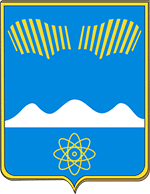 АДМИНИСТРАЦИЯ ГОРОДА ПОЛЯРНЫЕ ЗОРИ С ПОДВЕДОМСТВЕННОЙ ТЕРРИТОРИЕЙПОСТАНОВЛЕНИЕ«___» октября 2022 г.	                                                                                 № _____О внесении изменений в муниципальную программу«Эффективное использование, содержание и распоряжение муниципальным имуществом муниципального образованиягород Полярные Зори с подведомственной территорией2022-2026»1. Внести в муниципальную программу «Эффективное использование, содержание и распоряжение муниципальным имуществом муниципального образования город Полярные Зори с подведомственной территорией 2022-2026», утвержденную постановлением администрации г. Полярные Зори от 21.10.2021                  № 747 (в редакции от 28.07.2022 № 697), изменения согласно приложению.2. Настоящее постановление вступает в силу со дня его официального опубликования.Глава города Полярные Зори                                                                с подведомственной территорией                                                              М.О. ПуховВизы согласования:ОЭРиПР________________________О.И.Верхоланцева    «___»_________2022 г.Начальник ФО______________________Н.С. Шпигарь     «___»_________ 2022 г.Начальник МКУ «УГХ»______________Л. Н. Смирнов    «___»_________ 2022 г.Правовой отдел ______________________ _____________«___»_________2022 г.Проект постановления направлен в прокуратуру: 1 - дело,  1- УГХ , 1 — ОЭРиПР, 1- ФО.Приложение к постановлению администрации города Полярные Зориот «    » октября  2022 г. №____ 1. В разделе 1.3 «Перечень основных мероприятий Подпрограммы № 1» позиции 1.1, 1.2, «Итого по задаче 1», 2.1, 2.2, «Итого по задаче 2», 3.1, 3.2 «Итого по задаче 3», 4.2, «Итого по задаче 4», 5.1, «Итого по задаче 5», 7.1, 7.2, «Итого по задаче 7» изложить в следующей редакции:N 
п/пЦель, задачи,Программные мероприятияСрок   
выполнения 
годОбъемы финансирования, тыс. руб.Объемы финансирования, тыс. руб.Объемы финансирования, тыс. руб.Объемы финансирования, тыс. руб.Объемы финансирования, тыс. руб.Объемы финансирования, тыс. руб.Связь основных показателей с показателями программСоисполнители, участники, исполнителиN 
п/пЦель, задачи,Программные мероприятияСрок   
выполнения 
годГоды реализацииВсегоМБОБФБВБССвязь основных показателей с показателями программСоисполнители, участники, исполнители1234567891011Цель: Создание условий для эффективного использования и вовлечения в хозяйственный оборот объектов недвижимости, свободных земельных участков, бесхозяйного имуществаЦель: Создание условий для эффективного использования и вовлечения в хозяйственный оборот объектов недвижимости, свободных земельных участков, бесхозяйного имуществаЦель: Создание условий для эффективного использования и вовлечения в хозяйственный оборот объектов недвижимости, свободных земельных участков, бесхозяйного имуществаЦель: Создание условий для эффективного использования и вовлечения в хозяйственный оборот объектов недвижимости, свободных земельных участков, бесхозяйного имуществаЦель: Создание условий для эффективного использования и вовлечения в хозяйственный оборот объектов недвижимости, свободных земельных участков, бесхозяйного имуществаЦель: Создание условий для эффективного использования и вовлечения в хозяйственный оборот объектов недвижимости, свободных земельных участков, бесхозяйного имуществаЦель: Создание условий для эффективного использования и вовлечения в хозяйственный оборот объектов недвижимости, свободных земельных участков, бесхозяйного имуществаЦель: Создание условий для эффективного использования и вовлечения в хозяйственный оборот объектов недвижимости, свободных земельных участков, бесхозяйного имуществаЦель: Создание условий для эффективного использования и вовлечения в хозяйственный оборот объектов недвижимости, свободных земельных участков, бесхозяйного имуществаЦель: Создание условий для эффективного использования и вовлечения в хозяйственный оборот объектов недвижимости, свободных земельных участков, бесхозяйного имуществаЦель: Создание условий для эффективного использования и вовлечения в хозяйственный оборот объектов недвижимости, свободных земельных участков, бесхозяйного имуществаЗадача 1: Проведение технического учёта объектов муниципальной собственности для создания условий его эффективного использованияЗадача 1: Проведение технического учёта объектов муниципальной собственности для создания условий его эффективного использованияЗадача 1: Проведение технического учёта объектов муниципальной собственности для создания условий его эффективного использованияЗадача 1: Проведение технического учёта объектов муниципальной собственности для создания условий его эффективного использованияЗадача 1: Проведение технического учёта объектов муниципальной собственности для создания условий его эффективного использованияЗадача 1: Проведение технического учёта объектов муниципальной собственности для создания условий его эффективного использованияЗадача 1: Проведение технического учёта объектов муниципальной собственности для создания условий его эффективного использованияЗадача 1: Проведение технического учёта объектов муниципальной собственности для создания условий его эффективного использованияЗадача 1: Проведение технического учёта объектов муниципальной собственности для создания условий его эффективного использованияЗадача 1: Проведение технического учёта объектов муниципальной собственности для создания условий его эффективного использованияЗадача 1: Проведение технического учёта объектов муниципальной собственности для создания условий его эффективного использования1.1Изготовление технических планов и постановка на кадастровый учёт автомобильных дорог местного значенияВсего:128128Количество объектов муниципальной собственности прошедших технический и кадастровый учёт1.1Изготовление технических планов и постановка на кадастровый учёт автомобильных дорог местного значения202200Количество объектов муниципальной собственности прошедших технический и кадастровый учёт1.1Изготовление технических планов и постановка на кадастровый учёт автомобильных дорог местного значения20233232Количество объектов муниципальной собственности прошедших технический и кадастровый учёт1.1Изготовление технических планов и постановка на кадастровый учёт автомобильных дорог местного значения20243232Количество объектов муниципальной собственности прошедших технический и кадастровый учёт1.1Изготовление технических планов и постановка на кадастровый учёт автомобильных дорог местного значения20253232Количество объектов муниципальной собственности прошедших технический и кадастровый учёт1.1Изготовление технических планов и постановка на кадастровый учёт автомобильных дорог местного значения20263232Количество объектов муниципальной собственности прошедших технический и кадастровый учёт1.2Изготовление технических планов и постановка на кадастровый учёт объектов муниципальной собственностиВсего:182182Количество объектов муниципальной собственности прошедших технический и кадастровый учёт1.2Изготовление технических планов и постановка на кадастровый учёт объектов муниципальной собственности20227070Количество объектов муниципальной собственности прошедших технический и кадастровый учёт1.2Изготовление технических планов и постановка на кадастровый учёт объектов муниципальной собственности20232828Количество объектов муниципальной собственности прошедших технический и кадастровый учёт1.2Изготовление технических планов и постановка на кадастровый учёт объектов муниципальной собственности20242828Количество объектов муниципальной собственности прошедших технический и кадастровый учёт1.2Изготовление технических планов и постановка на кадастровый учёт объектов муниципальной собственности20252828Количество объектов муниципальной собственности прошедших технический и кадастровый учёт1.2Изготовление технических планов и постановка на кадастровый учёт объектов муниципальной собственности20262828Количество объектов муниципальной собственности прошедших технический и кадастровый учётИтого по задаче 1Всего:310310Итого по задаче 120227070Итого по задаче 120236060Итого по задаче 120246060Итого по задаче 120256060Итого по задаче 120266060Задача 2: Выявление объектов бесхозяйного недвижимого имущества для внесения в реестр муниципального имущества и дальнейшей передачи в пользование на возмездной (безвозмездной) основеЗадача 2: Выявление объектов бесхозяйного недвижимого имущества для внесения в реестр муниципального имущества и дальнейшей передачи в пользование на возмездной (безвозмездной) основеЗадача 2: Выявление объектов бесхозяйного недвижимого имущества для внесения в реестр муниципального имущества и дальнейшей передачи в пользование на возмездной (безвозмездной) основеЗадача 2: Выявление объектов бесхозяйного недвижимого имущества для внесения в реестр муниципального имущества и дальнейшей передачи в пользование на возмездной (безвозмездной) основеЗадача 2: Выявление объектов бесхозяйного недвижимого имущества для внесения в реестр муниципального имущества и дальнейшей передачи в пользование на возмездной (безвозмездной) основеЗадача 2: Выявление объектов бесхозяйного недвижимого имущества для внесения в реестр муниципального имущества и дальнейшей передачи в пользование на возмездной (безвозмездной) основеЗадача 2: Выявление объектов бесхозяйного недвижимого имущества для внесения в реестр муниципального имущества и дальнейшей передачи в пользование на возмездной (безвозмездной) основеЗадача 2: Выявление объектов бесхозяйного недвижимого имущества для внесения в реестр муниципального имущества и дальнейшей передачи в пользование на возмездной (безвозмездной) основеЗадача 2: Выявление объектов бесхозяйного недвижимого имущества для внесения в реестр муниципального имущества и дальнейшей передачи в пользование на возмездной (безвозмездной) основеЗадача 2: Выявление объектов бесхозяйного недвижимого имущества для внесения в реестр муниципального имущества и дальнейшей передачи в пользование на возмездной (безвозмездной) основеЗадача 2: Выявление объектов бесхозяйного недвижимого имущества для внесения в реестр муниципального имущества и дальнейшей передачи в пользование на возмездной (безвозмездной) основе2.1Постановка на кадастровый учёт бесхозяйных инженерных сетейВсего:502502Количество объектов бесхозяйного недвижимого имущества внесенных в реестр муниципального имущества ОИОиМК2.1Постановка на кадастровый учёт бесхозяйных инженерных сетей2022118118Количество объектов бесхозяйного недвижимого имущества внесенных в реестр муниципального имущества ОИОиМК2.1Постановка на кадастровый учёт бесхозяйных инженерных сетей20239696Количество объектов бесхозяйного недвижимого имущества внесенных в реестр муниципального имущества ОИОиМК2.1Постановка на кадастровый учёт бесхозяйных инженерных сетей20249696Количество объектов бесхозяйного недвижимого имущества внесенных в реестр муниципального имущества ОИОиМК2.1Постановка на кадастровый учёт бесхозяйных инженерных сетей20259696Количество объектов бесхозяйного недвижимого имущества внесенных в реестр муниципального имущества ОИОиМК2.1Постановка на кадастровый учёт бесхозяйных инженерных сетей20269696Количество объектов бесхозяйного недвижимого имущества внесенных в реестр муниципального имущества ОИОиМК2.2Постановка на кадастровый учёт бесхозяйных объектов недвижимого имуществаВсего:128128Количество объектов бесхозяйного недвижимого имущества внесенных в реестр муниципального имущества ОИОиМК2.2Постановка на кадастровый учёт бесхозяйных объектов недвижимого имущества202200Количество объектов бесхозяйного недвижимого имущества внесенных в реестр муниципального имущества ОИОиМК2.2Постановка на кадастровый учёт бесхозяйных объектов недвижимого имущества20233232Количество объектов бесхозяйного недвижимого имущества внесенных в реестр муниципального имущества ОИОиМК2.2Постановка на кадастровый учёт бесхозяйных объектов недвижимого имущества20243232Количество объектов бесхозяйного недвижимого имущества внесенных в реестр муниципального имущества ОИОиМК2.2Постановка на кадастровый учёт бесхозяйных объектов недвижимого имущества20253232Количество объектов бесхозяйного недвижимого имущества внесенных в реестр муниципального имущества ОИОиМК2.2Постановка на кадастровый учёт бесхозяйных объектов недвижимого имущества20263232Количество объектов бесхозяйного недвижимого имущества внесенных в реестр муниципального имущества ОИОиМКИтого по задаче 2 Всего:630630Итого по задаче 2 2022118118Итого по задаче 2 2023128128Итого по задаче 2 2024128128Итого по задаче 2 2025128128Итого по задаче 2 2026128128Задача 3: Проведение оценки объектов муниципального имущества, для вовлечения их в хозяйственный оборот (передача в аренду, безвозмездное пользование или продажа)Задача 3: Проведение оценки объектов муниципального имущества, для вовлечения их в хозяйственный оборот (передача в аренду, безвозмездное пользование или продажа)Задача 3: Проведение оценки объектов муниципального имущества, для вовлечения их в хозяйственный оборот (передача в аренду, безвозмездное пользование или продажа)Задача 3: Проведение оценки объектов муниципального имущества, для вовлечения их в хозяйственный оборот (передача в аренду, безвозмездное пользование или продажа)Задача 3: Проведение оценки объектов муниципального имущества, для вовлечения их в хозяйственный оборот (передача в аренду, безвозмездное пользование или продажа)Задача 3: Проведение оценки объектов муниципального имущества, для вовлечения их в хозяйственный оборот (передача в аренду, безвозмездное пользование или продажа)Задача 3: Проведение оценки объектов муниципального имущества, для вовлечения их в хозяйственный оборот (передача в аренду, безвозмездное пользование или продажа)Задача 3: Проведение оценки объектов муниципального имущества, для вовлечения их в хозяйственный оборот (передача в аренду, безвозмездное пользование или продажа)Задача 3: Проведение оценки объектов муниципального имущества, для вовлечения их в хозяйственный оборот (передача в аренду, безвозмездное пользование или продажа)Задача 3: Проведение оценки объектов муниципального имущества, для вовлечения их в хозяйственный оборот (передача в аренду, безвозмездное пользование или продажа)Задача 3: Проведение оценки объектов муниципального имущества, для вовлечения их в хозяйственный оборот (передача в аренду, безвозмездное пользование или продажа)3.1Проведение оценки рыночной стоимости объектов, подлежащих приватизации Всего:210210Количество объектов муниципального имущества, в отношении которых проведена оценкаОИОиМК3.1Проведение оценки рыночной стоимости объектов, подлежащих приватизации 20229090Количество объектов муниципального имущества, в отношении которых проведена оценкаОИОиМК3.1Проведение оценки рыночной стоимости объектов, подлежащих приватизации 20233030Количество объектов муниципального имущества, в отношении которых проведена оценкаОИОиМК3.1Проведение оценки рыночной стоимости объектов, подлежащих приватизации 20243030Количество объектов муниципального имущества, в отношении которых проведена оценкаОИОиМК3.1Проведение оценки рыночной стоимости объектов, подлежащих приватизации 20253030Количество объектов муниципального имущества, в отношении которых проведена оценкаОИОиМК3.1Проведение оценки рыночной стоимости объектов, подлежащих приватизации 20263030Количество объектов муниципального имущества, в отношении которых проведена оценкаОИОиМК3.2Проведение оценки размера арендной платы объектов, подлежащих передачи в арендуВсего:7474Количество объектов муниципального имущества, в отношении которых проведена оценкаОИОиМК3.2Проведение оценки размера арендной платы объектов, подлежащих передачи в аренду20221010Количество объектов муниципального имущества, в отношении которых проведена оценкаОИОиМК3.2Проведение оценки размера арендной платы объектов, подлежащих передачи в аренду20231616Количество объектов муниципального имущества, в отношении которых проведена оценкаОИОиМК3.2Проведение оценки размера арендной платы объектов, подлежащих передачи в аренду20241616Количество объектов муниципального имущества, в отношении которых проведена оценкаОИОиМК3.2Проведение оценки размера арендной платы объектов, подлежащих передачи в аренду20251616Количество объектов муниципального имущества, в отношении которых проведена оценкаОИОиМК3.2Проведение оценки размера арендной платы объектов, подлежащих передачи в аренду20261616Количество объектов муниципального имущества, в отношении которых проведена оценкаОИОиМКИтого по задаче 3 Всего:564564Итого по задаче 3 2022100100Итого по задаче 3 2023116116Итого по задаче 3 2024116116Итого по задаче 3 2025116116Итого по задаче 3 2026116116Задача 4: Ликвидация аварийного жилого и нежилого фондовЗадача 4: Ликвидация аварийного жилого и нежилого фондовЗадача 4: Ликвидация аварийного жилого и нежилого фондовЗадача 4: Ликвидация аварийного жилого и нежилого фондовЗадача 4: Ликвидация аварийного жилого и нежилого фондовЗадача 4: Ликвидация аварийного жилого и нежилого фондовЗадача 4: Ликвидация аварийного жилого и нежилого фондовЗадача 4: Ликвидация аварийного жилого и нежилого фондовЗадача 4: Ликвидация аварийного жилого и нежилого фондовЗадача 4: Ликвидация аварийного жилого и нежилого фондовЗадача 4: Ликвидация аварийного жилого и нежилого фондов4.2Снятие объектов с кадастрового учётаВсего:6666Количество ликвидированного аварийного жилого и нежилого фондовОИОиМК4.2Снятие объектов с кадастрового учёта20223030Количество ликвидированного аварийного жилого и нежилого фондовОИОиМК4.2Снятие объектов с кадастрового учёта20231818Количество ликвидированного аварийного жилого и нежилого фондовОИОиМК4.2Снятие объектов с кадастрового учёта202466Количество ликвидированного аварийного жилого и нежилого фондовОИОиМК4.2Снятие объектов с кадастрового учёта202566Количество ликвидированного аварийного жилого и нежилого фондовОИОиМК4.2Снятие объектов с кадастрового учёта202666Количество ликвидированного аварийного жилого и нежилого фондовОИОиМКИтого по задаче 4 Всего:7852,735148,92703,83Итого по задаче 4 20224025,131321,32703,83Итого по задаче 4 20232009,62009,6Итого по задаче 4 2024606606Итого по задаче 4 2025606606Итого по задаче 4 2026606606Задача 5: Вовлечение образованных земельных участков в хозяйственный оборотЗадача 5: Вовлечение образованных земельных участков в хозяйственный оборотЗадача 5: Вовлечение образованных земельных участков в хозяйственный оборотЗадача 5: Вовлечение образованных земельных участков в хозяйственный оборотЗадача 5: Вовлечение образованных земельных участков в хозяйственный оборотЗадача 5: Вовлечение образованных земельных участков в хозяйственный оборотЗадача 5: Вовлечение образованных земельных участков в хозяйственный оборотЗадача 5: Вовлечение образованных земельных участков в хозяйственный оборотЗадача 5: Вовлечение образованных земельных участков в хозяйственный оборотЗадача 5: Вовлечение образованных земельных участков в хозяйственный оборотЗадача 5: Вовлечение образованных земельных участков в хозяйственный оборот5.1Проведение кадастровых работ по образованию земельныхучастков Всего:409,22409,22Количество вовлечённых земельных участков в хозяйственный оборотОИОиМК5.1Проведение кадастровых работ по образованию земельныхучастков 2022309,22309,22Количество вовлечённых земельных участков в хозяйственный оборотОИОиМК5.1Проведение кадастровых работ по образованию земельныхучастков 20232525Количество вовлечённых земельных участков в хозяйственный оборотОИОиМК5.1Проведение кадастровых работ по образованию земельныхучастков 20242525Количество вовлечённых земельных участков в хозяйственный оборотОИОиМК5.1Проведение кадастровых работ по образованию земельныхучастков 20252525Количество вовлечённых земельных участков в хозяйственный оборотОИОиМК5.1Проведение кадастровых работ по образованию земельныхучастков 20262525Количество вовлечённых земельных участков в хозяйственный оборотОИОиМКИтого по задаче 5 Всего:409,22409,22Итого по задаче 5 2022309,22309,22Итого по задаче 5 20232525Итого по задаче 5 20242525Итого по задаче 5 20252525Итого по задаче 5 20262525Задача 7: Проведение мероприятий, направленных на своевременное начисление и поступление неналоговых доходовЗадача 7: Проведение мероприятий, направленных на своевременное начисление и поступление неналоговых доходовЗадача 7: Проведение мероприятий, направленных на своевременное начисление и поступление неналоговых доходовЗадача 7: Проведение мероприятий, направленных на своевременное начисление и поступление неналоговых доходовЗадача 7: Проведение мероприятий, направленных на своевременное начисление и поступление неналоговых доходовЗадача 7: Проведение мероприятий, направленных на своевременное начисление и поступление неналоговых доходовЗадача 7: Проведение мероприятий, направленных на своевременное начисление и поступление неналоговых доходовЗадача 7: Проведение мероприятий, направленных на своевременное начисление и поступление неналоговых доходовЗадача 7: Проведение мероприятий, направленных на своевременное начисление и поступление неналоговых доходовЗадача 7: Проведение мероприятий, направленных на своевременное начисление и поступление неналоговых доходовЗадача 7: Проведение мероприятий, направленных на своевременное начисление и поступление неналоговых доходов7.1Заключение договоров на разноску уведомлений/квитанций по обязательным к оплате платежам Всего:303,74303,74Количество мероприятий, направленных на своевременное начисление и поступление неналоговых доходовОИОиМК7.1Заключение договоров на разноску уведомлений/квитанций по обязательным к оплате платежам 202273,7473,74Количество мероприятий, направленных на своевременное начисление и поступление неналоговых доходовОИОиМК7.1Заключение договоров на разноску уведомлений/квитанций по обязательным к оплате платежам 202357,557,5Количество мероприятий, направленных на своевременное начисление и поступление неналоговых доходовОИОиМК7.1Заключение договоров на разноску уведомлений/квитанций по обязательным к оплате платежам 202457,557,5Количество мероприятий, направленных на своевременное начисление и поступление неналоговых доходовОИОиМК7.1Заключение договоров на разноску уведомлений/квитанций по обязательным к оплате платежам 202557,557,5Количество мероприятий, направленных на своевременное начисление и поступление неналоговых доходовОИОиМК7.1Заключение договоров на разноску уведомлений/квитанций по обязательным к оплате платежам 202657,557,5Количество мероприятий, направленных на своевременное начисление и поступление неналоговых доходовОИОиМК7.2Расходы на техническую поддержку, корректировку данных в программном комплексе «Собственность-Смарт», проведение обязательных платежейВсего:865,34865,34Количество мероприятий, направленных на своевременное начисление и поступление неналоговых доходовОИОиМК7.2Расходы на техническую поддержку, корректировку данных в программном комплексе «Собственность-Смарт», проведение обязательных платежей2022202,94202,94Количество мероприятий, направленных на своевременное начисление и поступление неналоговых доходовОИОиМК7.2Расходы на техническую поддержку, корректировку данных в программном комплексе «Собственность-Смарт», проведение обязательных платежей2023165,6165,6Количество мероприятий, направленных на своевременное начисление и поступление неналоговых доходовОИОиМК7.2Расходы на техническую поддержку, корректировку данных в программном комплексе «Собственность-Смарт», проведение обязательных платежей2024165,6165,6Количество мероприятий, направленных на своевременное начисление и поступление неналоговых доходовОИОиМК7.2Расходы на техническую поддержку, корректировку данных в программном комплексе «Собственность-Смарт», проведение обязательных платежей2025165,6165,6Количество мероприятий, направленных на своевременное начисление и поступление неналоговых доходовОИОиМК7.2Расходы на техническую поддержку, корректировку данных в программном комплексе «Собственность-Смарт», проведение обязательных платежей2026165,6165,6Количество мероприятий, направленных на своевременное начисление и поступление неналоговых доходовОИОиМКИтого по задаче 7 Всего:1169,081169,08Итого по задаче 7 2022276,68276,68Итого по задаче 7 2023223,1223,1Итого по задаче 7 2024223,1223,1Итого по задаче 7 2025223,1223,1Итого по задаче 7 2026223,1223,1